甘肃省广播电视局微波传输中心微波专用设备和备品备件采购项目单一来源公示一、项目信息采购人：甘肃省广播电视局微波传输中心项目名称：甘肃省广播电视局微波传输中心微波专用设备和备品备件采购项目拟采购的货物或服务的说明：备品备件和微波设备拟采购的货物或服务的预算金额：132.82万元采用单一来源采购方式的原因及说明：为保持微波专用设备及备品备件与在线运行设备保持一致和兼容，故采用单一来源采购方式进行本次采购。二、拟定供应商信息供应商名称：兰州泰柯玛电子科技有限公司供应商地址：兰州市西固区福利路街道山丹路160号三、公示期限2020-09-27至2020-10-09（公示期限不得少于5个工作日）四、其他补充事宜：无五、联系方式1.采购人联 系 人：韩瑞祥联系地址：兰州市城关区张苏滩561号联系电话：85690632.财政部门联 系 人：甘肃省财政厅政府采购监督处联系地址：兰州市城关区东岗西路696号联系电话：0931-88999623.采购代理机构联 系 人：李凯联系地址：兰州市城关区静宁路100号联系电话：18294457254附件专业人员论证意见（格式见附件）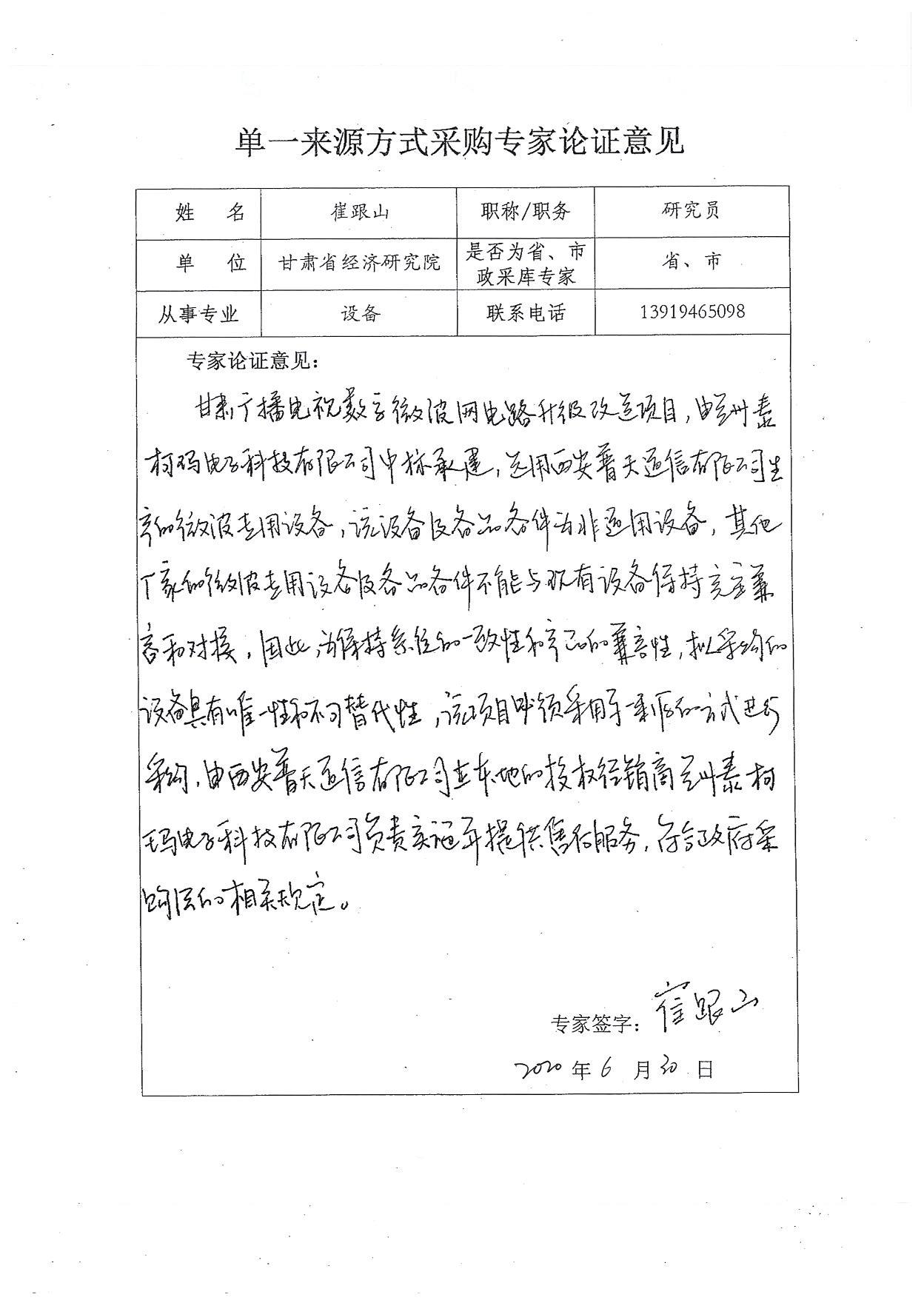 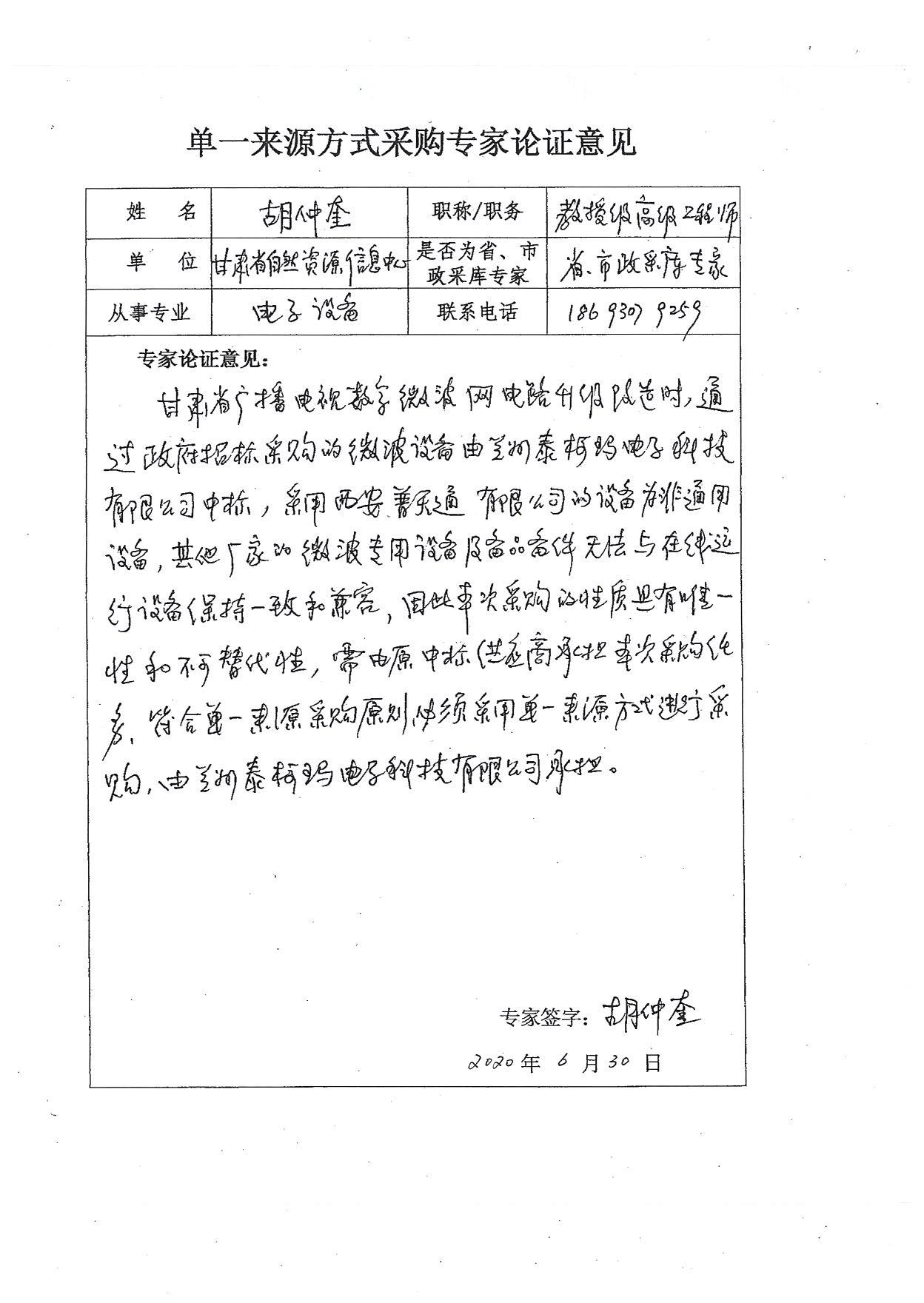 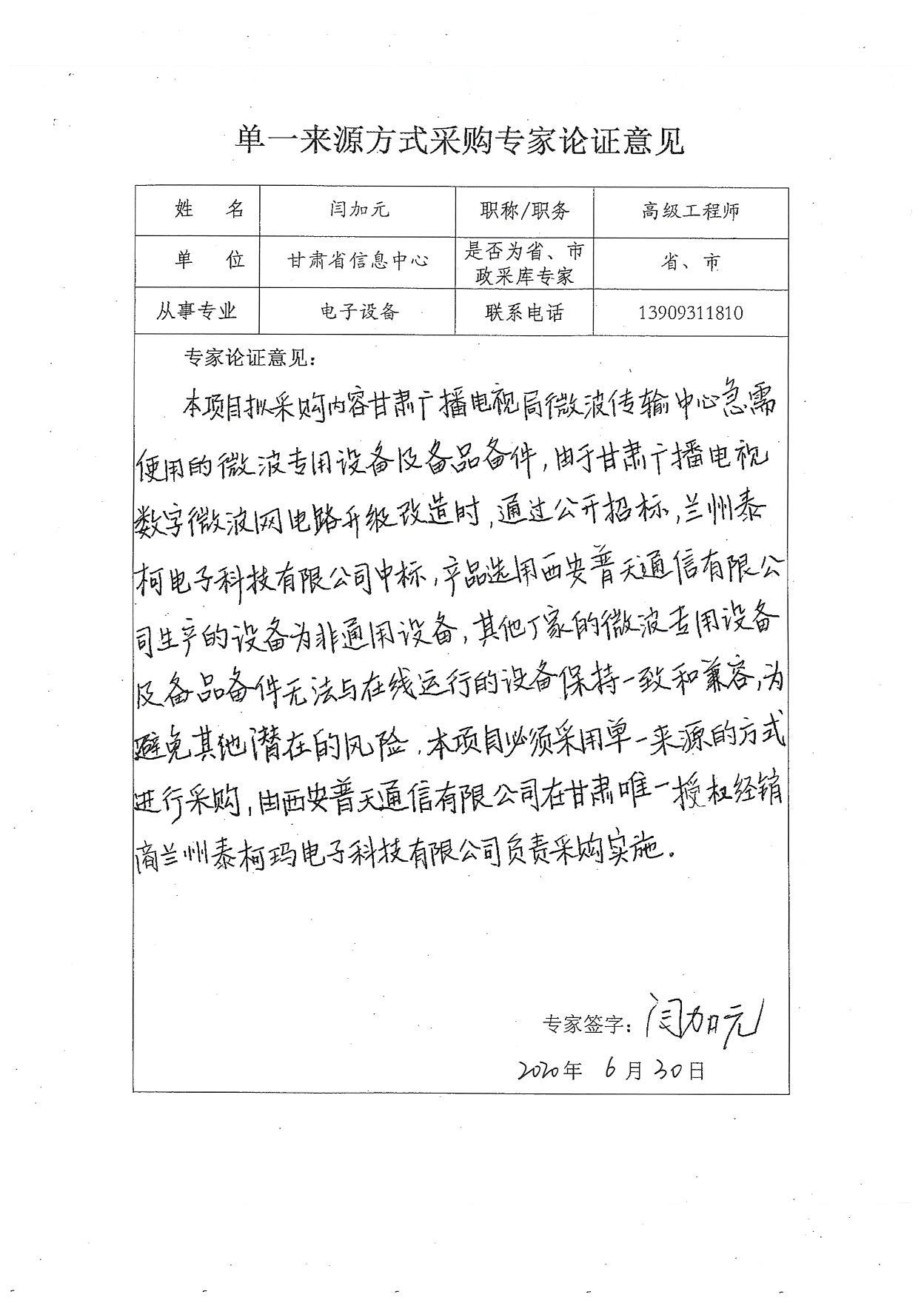 